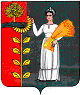 Администрация сельского поселения Демшинский сельсовет Добринского муниципального района Липецкой областиРоссийской ФедерацииПОСТАНОВЛЕНИЕ07.10.2022                            с. Демшинка                                      № 62О признании утратившими силу некоторых постановлений      В  целях приведения в соответствие с действующим законодательством нормативных правовых актов администрации сельского поселения Демшинский сельсовет, руководствуясь Уставом сельского поселения Демшинский сельсовет, администрация сельского поселения Демшинский сельсоветПОСТАНОВЛЯЕТ1.Признать утратившими силу следующие постановления администрации сельского поселения Демшинский сельсовет:- постановление № 13 от 02.03.2016г. «Об утверждении Административного регламента по предоставлению муниципальной услуги «Предоставление земельных участков, находящихся в муниципальной собственности без проведения торгов»;- постановление  № 68 от 02.06.2016г. О внесении изменений в Административный Регламент  по предоставлению муниципальной услуги «Предоставление земельных участков, находящихся в муниципальной собственности или земель, государственная собственность на которые не разграничена без проведения торгов»;- постановление № 16 от   27.03.2017г. «О внесении изменений в Административный регламент по предоставлению муниципальной услуги "Предоставление земельных участков, находящихся в муниципальной собственности или земель, государственная собственность на которые не разграничена без проведения торгов" (утв. постановлением № 13 от 02.03.2016 г.);- постановление № 18 от 17.04.2019г. «Об утверждении изменений в административный  регламент по предоставлению муниципальной   услуги "Предоставление земельных участков,  находящихся в муниципальной собственности  без проведения торгов";- постановление № 7 от 02.02.2022г. «Об утверждении изменений в Административный  регламент по предоставлению муниципальной  услуги  "Предоставление земельных участков, находящихся  в муниципальной собственности без проведения торгов".2. Контроль за исполнением данного постановления возложить на главу администрации сельского поселения Демшинский сельсовет.3. Настоящее постановление вступает в силу с момента его официального  обнародования.Глава  администрации                                                     А.И. Двуреченских